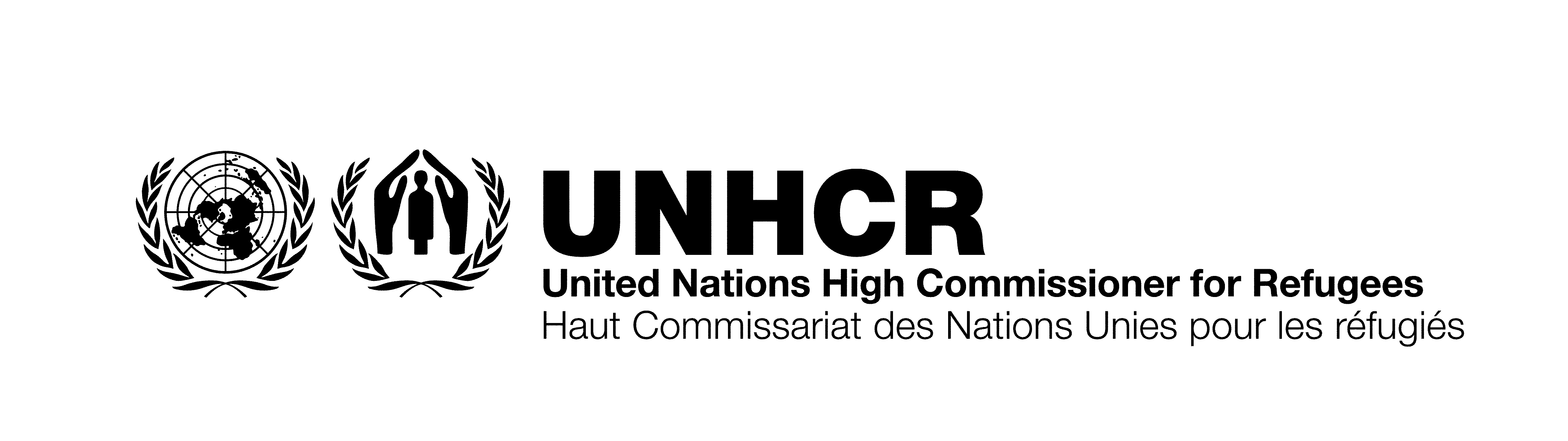 ITB No.: ITB/AZE/004/2021SUPPLY OF SERVERS & NETWORK SECURITY SYSTEM FOR UNHCR BAKU, AZERBAIJANPlease provide the following information which will be the basis of Technical Evaluation;Company ProfileCompany profile including registration certificate and taxpayer’s certificate. Please include company structure, and list of the permanent staff who is working in the company, company assets and a brief description about the company activities and main clients. Non-submission will lead to disqualification.Complete details of ProductsPlease provide complete details of the suggested items in your offer including Brand, Manufacturer, Country of origin and quality certificates. Proof of prior relevant experience of supply Evidence of the capacity and experience in similar projects (copy of the contract if available). Minimum 3 years in the market is required. To be verified by the company registration certificate. Annex B  Technical Offer Form[To be completed by the bidder]#Item descriptionsBrandDescription (Manufacturer, Country of Origin, Quality Certificates, etc.) 1Lot 1Lot 1Lot 11Servers2Lot 2Lot 2Lot 22Network Security Device2SubscriptionsSupportInstallation and migration servicesCompany Name: -------------------------------------                    Authorized person: --------------------------------------E-mail: -------------------------------------------------                    Mobile Phone: ---------------------------------------------Delivery Completion Date: 			          Offer Validity for 30 days:   Yes □        No □Date: -----------------------  Ref: ----------------                             Signature:                                        Stamp:                                      